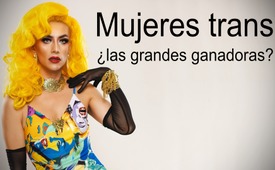 Mujeres trans  ¿las grandes beneficiadas?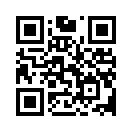 Ya sea en castings, concursos de belleza o deportes, los hombres biológicos o las mujeres trans suben al podio, baten récords y ganan medallas. Es comprensible que las mujeres se sientan frustradas. Pero mientras tanto, también hay resistencia...Con la creciente influencia del movimiento transgénero en nuestra sociedad, la exigencia de tratar a los hombres igual que a las mujeres resulta cada vez más absurda. 

Esta desproporción se expresa con especial claridad en la participación de hombres biológicos o mujeres trans en competiciones que estaban segregadas en mujeres y hombres antes de la llegada de la ideología de género. 
Ya sea en castings de modelos, concursos de belleza o competiciones deportivas, las mujeres trans suben al podio, ganan medallas, baten récords y desclasifican así a las mujeres biológicas. 

Según esto, Heidi Klum eligió a la modelo transgénero Alex como ganadora de la 16ª temporada de "Germany's Next Topmodel" en 2021, cuyo tema era "Diversidad".
En 2022, Brían Nguyen, de 19 años, ganó el concurso Miss Greater Derry en EE. UU.
y la transexual Rikkie Valerie Kollé ganó Miss Países Bajos 2023.

Pero mientras un jurado ideológicamente alineado toma las dudosas decisiones en los castings y los concursos de belleza, la desigualdad de las trans y las mujeres se pone inequívocamente de manifiesto en las competiciones deportivas. Porque los hombres biológicos tienen mejores condiciones físicas: Mayor volumen pulmonar, corazón más grande, pelvis más estrecha, no tienen días de bajo rendimiento debido al ciclo femenino ni descansos por embarazo. 
Sin embargo, las mujeres trans pueden competir contra mujeres biológicas y ya han ganado en natación estilo libre, esquí de fondo, balonmano e incluso en artes marciales contra mujeres inferiores en fuerza.

Es comprensible que esto cause frustración entre las mujeres participantes. Pero no es en absoluto comprensible que las mujeres atletas tengan que temer el hablar públicamente porque temen perder patrocinadores o convertirse en objetivo de tormentas de insultos.
Porque a cualquiera que se indigne se le despacha en nombre de la tolerancia con el argumento asesino de la intolerancia. 
Por consiguiente, el activismo trans - que a voz alta dice estar en contra de la discriminación - discrimina el sexo biológico de las mujeres a las que priva del éxito de sus esfuerzos. 
La protección especial de la mujer frente al llamado sexo fuerte, conquistada por las mujeres en una larga lucha por sus derechos, se sacrifica así tácitamente a la ideología trans.  

Pero ahora también hay una clara resistencia: al menos 22 estados de EE.UU. han prohibido legalmente la participación de alumnos y estudiantes transexuales en el deporte femenino. 
Patrizia Mirigliani, directora del concurso de belleza de "Miss Italia", prohíbe la participación de transexuales. 
Y el hecho de que gran parte de la población se muestre igual de crítica con el exuberante activismo trans, se demostró después del anuncio con un transexual para la cerveza más popular de EE.UU.: en pocos días, se produjo un drástico descenso de las ventas.


Queridos espectadores, estos ejemplos son alentadores porque demuestran que todos, desde el gobierno hasta el ciudadano de a pie, tienen la oportunidad de no abandonar la lucha ideológica. 
Porque lo que hace falta aquí es un "no" claro de quienes son conscientes de los daños a largo plazo de esta tendencia.de jmr./nm.Fuentes:Transfrauen als große Gewinner
https://www.nau.ch/people/welt/gntm-alex-gewinnt-germanys-next-topmodel-finale-2021-65936803

https://www.news.com.au/lifestyle/real-life/news-life/transgender-miss-greater-derry-beauty-pageant-winner-bran-nguyen-sparks-debate/news-story/5936c6922d575c22ea0c7f27ee26837e

https://exxpress.at/proteste-gegen-mann-als-miss-niederlande-so-sieht-die-zweitplatzierte-aus/

Trans ist Trend – wie eine Ideologie unser Land verändert
https://www.nius.de/Video/nius-original-trans-ist-trend/97641100-41c3-444f-ac5f-6d0ce123c527(min. 49)

Transathlet gewinnt Frauenmarathon
https://odysee.com/@AugenAufMedienAnalyse:6/Sky-News02:a

Transaktivismus und der Tod des Feminismus
https://www.corrigenda.online/kultur/der-tod-der-frau

Widerstand Misswahlen 
https://www.indiatoday.in/lifestyle/what-s-hot/story/miss-italy-bans-transgender-women-from-participating-in-beauty-pageant-2411019-2023-07-24

US-Bundesstaaten, die Frauenwettbewerbe schützen
https://districtadministration.com/which-states-allow-transgender-athletes-to-compete-in-sports/
https://www.lgbtmap.org/equality-maps/youth/sports_participation_bans

Werbung Budlight
https://jungefreiheit.de/kultur/gesellschaft/2023/bud-light-verluste/Esto también podría interesarle:#Educacion - Educación - www.kla.tv/Educacion

#guerra_hibrida - www.kla.tv/guerra_hibrida

#saludMedicina - www.kla.tv/saludMedicinaKla.TV – Las otras noticias ... libre – independiente – no censurada ...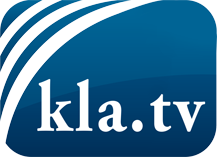 lo que los medios de comunicación no deberían omitir ...poco escuchado – del pueblo para el pueblo ...cada viernes emisiones a las 19:45 horas en www.kla.tv/es¡Vale la pena seguir adelante!Para obtener una suscripción gratuita con noticias mensuales
por correo electrónico, suscríbase a: www.kla.tv/abo-esAviso de seguridad:Lamentablemente, las voces discrepantes siguen siendo censuradas y reprimidas. Mientras no informemos según los intereses e ideologías de la prensa del sistema, debemos esperar siempre que se busquen pretextos para bloquear o perjudicar a Kla.TV.Por lo tanto, ¡conéctese hoy con independencia de Internet!
Haga clic aquí: www.kla.tv/vernetzung&lang=esLicencia:    Licencia Creative Commons con atribución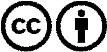 ¡Se desea la distribución y reprocesamiento con atribución! Sin embargo, el material no puede presentarse fuera de contexto.
Con las instituciones financiadas con dinero público está prohibido el uso sin consulta.Las infracciones pueden ser perseguidas.